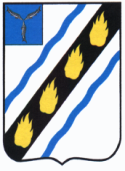 АДМИНИСТРАЦИЯ ЗОЛОТОСТЕПСКОГО    МУНИЦИПАЛЬНОГО  ОБРАЗОВАНИЯ СОВЕТСКОГО   МУНИЦИПАЛЬНОГО  РАЙОНА   САРАТОВСКОЙ   ОБЛАСТИП О С Т А Н О В Л Е Н И Еот 15.11.2019 № 67                                                                                                        с. АлександровкаО внесении изменений в постановление администрации Золотостепского муниципального образования от 28.08.2019 № 32 Руководствуясь   Федеральным законом Российской Федерации от 06.10.2003 г. № 131-ФЗ «Об общих принципах организации местного самоуправления в Российской Федерации»,  Уставом  Золотостепского  муниципального образования Советского  муниципального района, администрация  Золотостепского  муниципального образования ПОСТАНОВЛЯЕТ:внести в постановление администрации Золотостепского муниципального образования  от 28.08.2019 № 32 «О создании Муниципального казенного учреждения «Золотостепское» и об утверждении Устава» следующее изменение:в приложении № 1 «Устав муниципального казенного учреждения  Золотостепского муниципального образования Советского муниципального района Саратовской области «Золотостепское» пункт 1.2. изложить в новой редакции: «1.2 Официальное полное наименование Учреждения: Муниципальное казенное учреждение Золотостепского муниципального образования Советского муниципального района Саратовской области «Золотостепское»                                         	2. Настоящее постановление вступает в силу со дня официального опубликования в установленном порядке.Глава Золотостепскогомуниципального  образования		       	     А.В. Трушин